COMUNICAT DE PRESĂ– MĂSURI PROTECȚIE PE TIMP DE CANICULĂ –Recomandări generale pentru protecția populaţiei pe timpul manifestării caniculei:Evitaţi, pe cât posibil, expunerea prelungită la soare între orele 11 – 18;Dacă aveţi aer condiţionat, reglaţi aparatul astfel încât temperatura să fie cu 5 grade mai mică decât temperatura ambientală;Ventilatoarele nu trebuie folosite dacă temperatura aerului depăşeşte 32 grade Celsius;Purtaţi pălării de soare, haine lejere şi ample, din fibre naturale, de culori deschise;Pe parcursul zilei faceţi duşuri călduţe, fără a vă şterge de apă;Beţi zilnic între 1,5 – 2 litri de lichide, fără a aştepta să apară senzaţia de sete. În perioadele de caniculă se recomandă consumul unui pahar de apă (sau echivalentul acestuia) la fiecare 15 – 20 de minute.Nu consumaţi alcool deoarece acesta favorizează deshidratarea şi diminuează capacitatea de luptă a organismului împotriva căldurii;Evitaţi băuturile cu conţinut ridicat de cofeină (cafea, ceai, cola) sau de zahăr (sucuri răcoritoare carbogazoase) deoarece acestea sunt diuretice.Consumaţi fructe şi legume proaspete (pepene galben, roşu, prune, castraveţi, roşii) deoarece acestea conţin o mare cantitate de apă;Evitaţi activităţile în exterior care necesită un consum mare de energie (sport, grădinărit, etc).Aveţi grijă de persoanele dependente de voi (copii, vârstnici, persoane cu dizabilităţi) oferindu-le, în mod regulat lichide, chiar dacă nu vi le solicită;Persoanele care suferă de anumite afecţiuni îşi vor continua tratamentul conform indicaţiilor medicului. Este foarte util ca în aceste perioade, persoanele cu afecţiuni cronice, cardio-vasculare, hepatice, renale, pulmonare, de circulație, mentale sau cu hipertensiune sa consulte medicul curant în vederea adaptării schemei terapeutice la condiţiile existente;Păstraţi contactul permanent cu vecini, rude, cunoştinţe care sunt în vârstă sau cu dizabilităţi, interesandu-vă de starea lor de sănătate.Cum putem să limităm creşterea temperaturii în locuinţe:Închideţi ferestrele expuse la soare, trageţi jaluzelele şi/sau draperiile;Ţineţi ferestrele închise pe toată perioada cât temperatura exterioară este superioară celei din locuinţă;Deschideţi ferestrele seara târziu, noaptea şi dimineaţa devreme, provocând curenţi de aer, pe perioada cât temperatura exterioară este inferioară celei din locuinţă;Stingeţi sau scădeţi intensitatea luminii artificiale;Închideţi orice aparat electrocasnic de care nu aveţi nevoie.Compartimentul Informare şi Relaţii PubliceInspectoratul pentru Situații de Urgență„PETRODAVA”al Județului Neamț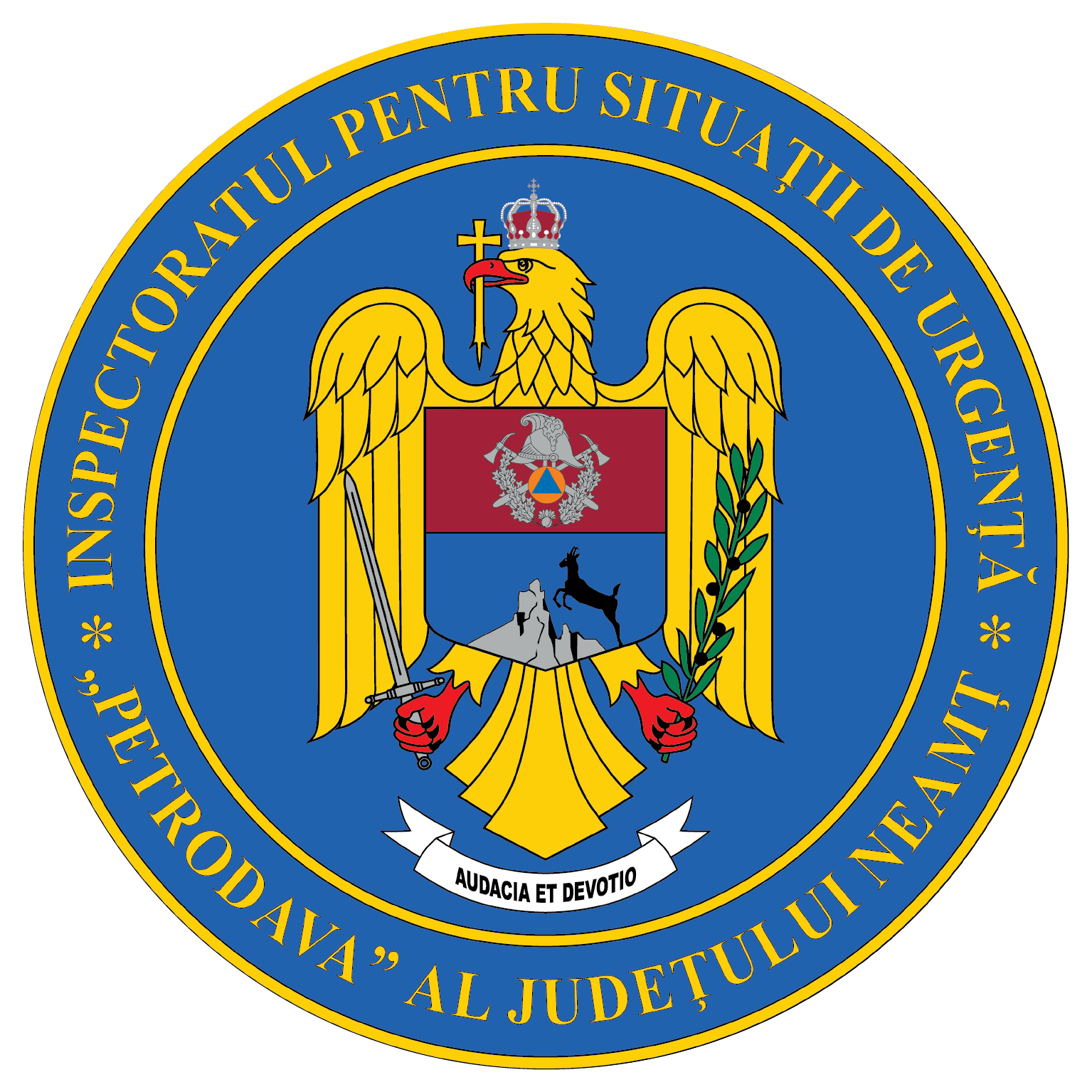 Contact: 0742025144, 0233/216.815, fax: 0233/211.666Email:relatii.publice@ijsunt.ro